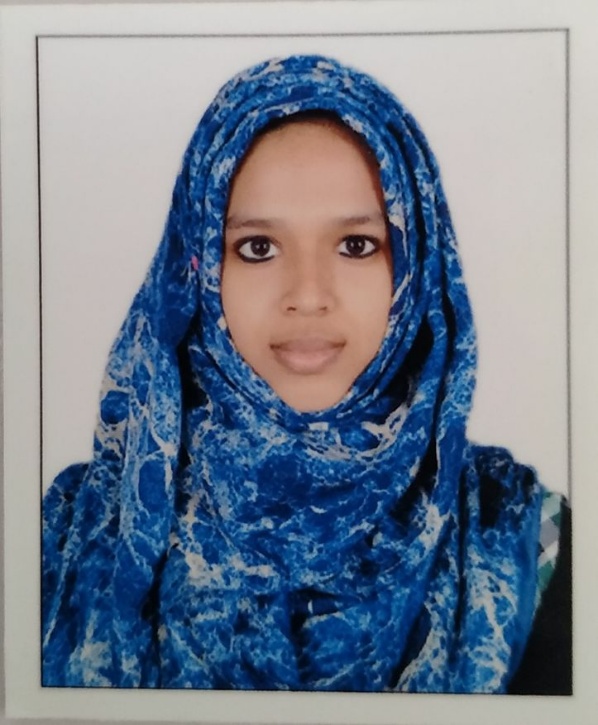 CURRICULUM VITAEMUHSINA P. MD/O Mujeeb RahmanPuthiyaveettil (H)Kaipamangalam (P.O)Kalamuri, Thrissur Dt.Kerala State. 680681PERSONAL PROFILEDate of Birth                           :    26/04/1999Religion                                  :     IslamCaste                                      :  MuslimSex                                          :     FemaleNationality                              :     IndianMarital status                          :     SingleLanguages Known                  :     Malayalam, English, HindiContact Number                      :     9207413309Email ID                                  :     muhsinapm2604@gmail.comCAREER OBJECTIVESecure a responsible career opportunity to fully utilize my training and skills, while making a significant contribution to the success of the company.JOB RESPONSIBILITY Planning and evaluating department activities.Maintenance employees by recruiting, selecting, orienting, and training.Ensure a safe and secure work environment.Contributes to team effort by accomplishing related results as needed.EDUCATIONAL QUALIFICATION PROFESSIONAL QUALIFICATION Pursuing MBA from MG University ADDITIONAL QUALIFICATIONDiploma in International corporate Accounts and ManagementEXPERIENCE6 Months experience as Accounts Assistant in Total Tax Solutions. TECHNICAL SKILLS AND ACTIVITIES Computer literate with knowledge of Microsoft Office Package (Ms Word, Excel, Access.SAP FI and COHighly motivated with good management and interpersonal skills.Ability to perform under pressure and maintain social, ethical and organizational norms in job related activities.REFERENCE MES AIMAT MARAMPALLYALUVA(HOD)DECLARATIONI hereby declare that all the above details are true and correct to the best of my knowledge and belief. I promise you that I will be a dynamic personality who is very truthful and loyal to contribute to the organisation’s goal.Date    :   5/7/2021Place   :   Kodungallur                                                              Name:  Muhsina P. M                   QUALIFICATIONYEAR OF PASSINGBOARD/UNIVERSITYPERCENTAGESSLC2015CBSE98PLUS TWOBIO SCIENCE2017KERALA STATE BOARD85.5DEGREEB. COM2020CALICUT UNIVERSITY62.3